JOINT BASE PEARL HARBOR-HICKAM, HAWAII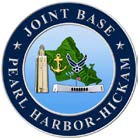 SPECIAL CONSIDERATION: HOME SERVICE PROVIDER CHECKLISTSPONSOR MUST COMPLETELY FILL OUT BELOW CHECKLIST PRIOR TO TURNING INBELOW LISTED INFORMATION IS FOR PASS & ID (PID) USE ONLYREQUEST RECEIVED BY - Rank & Name (Last, First): 	/ Date: 	PID CLERK SYSTEM VERIFICATION	Clerk InitialsNCOIC Review:(Rank/Name) 	/ Date 	Recommend: Approved / DisapprovedJB21/Superintendent Review:(Rank/Name) 	/ Date 	Recommend: Approved / DisapprovedJB2 Approval/Disapproval:(Rank/Name) 	/ Date 	Recommend: Approved / DisapprovedSignature:  	Comments:  	Checklist Current as of 06 Aug 2021 (all others obsolete/invalid)***Privacy Act of 1974 as Amended Applies - This Document May Contain "For Official Use Only" (FOUO) and/or Privacy Act Information Which Must Be Protected IAW DOD 5400.11R.***ITEM NUMBERITEMSPONSORINITIALSCLERKS INITIALS#1JB2 Form 0180 (Dated 01 May 2020)#1AFrom Block (Physician/Provider's name and Address)#1BDuration of Request#1CDays/Hours Required#1DLocation (Which Areas of Base e.g. Main Base, NCTAMS, Makalapa)#1EProvider’s Information#1FRequestor Name/Signature(Digital or Wet)/Date/Phone/Email (Same as visitor or company POC)#1GSponsor Name/Signature(Digital or Wet)/Date/Phone/Email(Must be same as Sponsor listed on SECNAV Form 5512)#1HCommand Name/Signature (Digital or Wet)/Date/Phone/EmailRequired for All Applications over 30 days#2Letter of JustificationPhysician’s or Provider’s Justification Letter: (if applicable)Must be on medical facility/provider’s employer’s official letterheadMust have physician’s wet/digital signatureMedical license number is recommended but not required#3Copy of Service Provider's Driver's License(Front/Back scanned copy only; printed pictures/unreadable copies are invalid)#4Copy of Sponsor’s CAC/Military ID#5Copy of Dependent’s ID/Child’s ID card or Birth Certificate(Front/Back scanned copy only; printed pictures/unreadable copies are invalid)#6SECNAV 5512-1 (Dated May 2021)NOTE: Home Service Provider are classified as, but not limited to Medical Providers, Tutors, and Personal Instructors who requires long term access to perform their assigned services at a residence located on the installation under jurisdiction control of JBPHH. This DOES NOT include housing area located outside of JBPHH physical fence lines. Additionally, this DOES NOT include delivery or one time services such as cable provider; store delivery service, or special function services.*Pass & ID personnel reserve the right to ask for further information from requester/sponsor to determine fitness of request.*NOTE: Home Service Provider are classified as, but not limited to Medical Providers, Tutors, and Personal Instructors who requires long term access to perform their assigned services at a residence located on the installation under jurisdiction control of JBPHH. This DOES NOT include housing area located outside of JBPHH physical fence lines. Additionally, this DOES NOT include delivery or one time services such as cable provider; store delivery service, or special function services.*Pass & ID personnel reserve the right to ask for further information from requester/sponsor to determine fitness of request.*NOTE: Home Service Provider are classified as, but not limited to Medical Providers, Tutors, and Personal Instructors who requires long term access to perform their assigned services at a residence located on the installation under jurisdiction control of JBPHH. This DOES NOT include housing area located outside of JBPHH physical fence lines. Additionally, this DOES NOT include delivery or one time services such as cable provider; store delivery service, or special function services.*Pass & ID personnel reserve the right to ask for further information from requester/sponsor to determine fitness of request.*GREENBOOKNational Crime Information Center (NCIC) Background & Sex Offender Registry (SOR) Check:Barment Check:PID Clerk Name (Last, First):	Date:PID Clerk Name (Last, First):	Date: